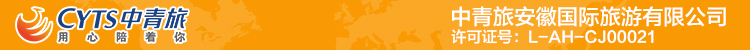 云尚时光昆明大理丽江5晚6日游行程单行程安排费用说明购物点自费点其他说明产品编号NTYN2024042401出发地安徽省目的地云南省行程天数6去程交通飞机返程交通飞机参考航班无无无无无产品亮点无无无无无D1D1行程详情全国各地—昆明长水国际机场—入住酒店各地旅客乘飞机抵达昆明，由商务专车接至我们为您安排的酒店，并办理入住手续。 在时间允许的情况下推荐大家自行前往游览位于昆明市中心的昆明地标“陆军讲武堂”，还可以品尝云南特色小吃：感受一下特色臭豆腐、来一碗香喷喷的小锅米线、最时鲜的各类果汁，让人眼花缭乱的云南小吃，上百品种供您选择，同时感受“春城”气息！用餐早餐：X     午餐：X     晚餐：X   住宿昆明D2D2行程详情大理—圣托里尼旅拍—白族风味餐—大理古城—玛卡炖鸡—入住酒店早餐后，前往大理游览理想邦度假小镇-【圣托里尼】坐拥与希腊爱琴海湾一样的地理地貌，由精品酒店集群、文化商业及度假公寓组成，这里依山而建。除了城堡似得酒店，还有各种热带植物横行，属于大理的网红打卡点，除了大量慕名而来的参观、度假人群，也成为婚纱旅拍和摄影爱好者的拍照胜地；这次特别为您安排专业摄影师（每个家庭赠送：圣托里尼理想帮旅拍8张精修电子照片）给您拍出风光大片，让您的旅途更有意义！午餐品尝大理特色美食【白族风味餐】，后游览【大理古城】（不含电瓶车35元/人），游走在大理古城的大街小巷里，听风拂过青苔绿瓦，千百年来，这里商贾如织，茶马互市，静静演绎岁月沉淀的韵味；后乘车前往丽江，抵达后享用【玛卡炖鸡】，后入住酒店休息。用餐早餐：√     午餐：√     晚餐：√   住宿洱源/丽江 酒店D3D3行程详情丽江—拉市海—玉龙雪山 · 冰川大索道—蓝月谷—印象丽江—丽江古城—入住酒店早餐后前往游览【拉市海风景区】是茶马古道的重要驿站，如今是丽江的后花园，这里有大量的草海，冬天是候鸟的避风港和栖息地。这里有人工建造的摄影基地，有自然的草原、森林和美丽的花海，人工建造的纱幔屋，是拍照的圣地（自费项目：拉市海骑马，骑马费用自理：260元/人，如因政策性关闭将更改其他景点）ps：不参加自费的客人在可以在拉市海体验完旅拍后自由活动，但山上的茶马古道仅针对参加自费的客人开放知晓；后游览纳西族人神圣的山峰，长江以南的第一高峰，国家5A级景区【玉龙雪山】，延绵数十里的玉龙十三峰，在碧蓝天幕的映衬下，宛如银色巨龙在作永恒的飞舞。乘索道上“玉龙第三国”——【冰川大索道】（温馨提醒：如遇黄金周或旺季玉龙雪山大索道流量限制，我们将为您更改为云杉坪索道，并现退差价），欣赏著名的纳西爱情圣地。雪山森林、雪山草甸将整个玉龙雪山装点得层次分明、色彩旖旎，尽情感受您的激情雪山之旅。三面环山的天然牧场！后浏览【蓝月谷】（不含电瓶车60元/人）其前身为早前人们所熟知的“白水河”。在晴天时水的颜色是蓝色的，而且山谷呈月牙形，远看就像一轮蓝色的月亮镶嵌在玉龙雪山脚下，所以名叫蓝月谷。而白水河这个名字是因为湖底的泥巴是白色的，下雨时水会变成白色，所以又叫白水河，后赠送《印象丽江》张艺谋导演雪山大型实景表演秀。剧场设在海拔3100米的雪山怀抱里，四周高山草甸、白云缭绕，将观众带到了雪域高原天人合一的纯美实景中，实景演出以玉龙雪山为背景，以纳西民族为主的当地民俗民风构成的演出场景（如遇印象丽江坐席不足的情况，我们将为您更改为同样精彩的大型演艺《丽水金沙》；后游览【丽江古城】自由活动，自行品尝当地风味小吃，入住丽江酒店（今日晚餐自理，丽江古城因个人游览时间不一，游览结束后需自行前往酒店，敬请知晓）用餐早餐：√     午餐：√     晚餐：X   住宿丽江D4D4行程详情大理—洱海私人游艇—洱海生态廊道—入住酒店早餐后前往大理，后乘坐沿途欣赏风景，抵达大理后前往乘坐【洱海私人游艇】观苍洱山水自然风光，观苍山“晓邑画屏，苍山春雷，云横玉带，风眼生辉，碧水叠宕，玉局浮云，溪瀑丸石，金霞夕照”，看洱海“金梭烟云，海镜开天，岚霭普陀，沧波渔舟，海阁风涛，海水秋色，洱海映月”，让您因山水陶醉，赏心悦目，心旷神怡，流连忘返。后游览【洱海生态廊道S湾】一边吹着微风，漫步湖岸，一边打卡网红S弯，饱览姿态万千的苍洱风光，沉沦在大理的悠然之中；后乘车前往安宁/昆明，晚餐后入住酒店。用餐早餐：√     午餐：√     晚餐：√   住宿安宁/昆明酒店D5D5行程详情昆明—文化综合体展览馆—过桥米线—石林风景区—入住酒店酒店早餐后，前往参观【文化综合体展览馆】结束后享用云南特色过桥米线！后出发前往石林，游览“天下第一奇观”之称的著名国家AAAAA级景区【石林风景区】（不含电瓶车25元/人）大、小石林群峰壁立、千嶂叠翠，险峻的石岗风光更是让人不禁惊叹大自然的鬼斧神工，更神奇的是站在回音石前，用手轻敲石壁，您还能清楚的听到跌宕的回音。“阿诗玛”的美丽传说始终传颂着彝家女子至死不渝的爱情诗篇，令人荡气回肠；晚餐后入住酒店。用餐早餐：√     午餐：√     晚餐：√   住宿昆明D6D6行程详情旅游集散中心—昆明长水国际机场—温馨的家早餐后前往【旅游集散中心】，可自由选购云南土特产，作为出游回家送亲朋好友纪念品的首选，（（行程最后一天安排集散中心自由活动，若因客人主观原因不去，需补足200元/人，临时取消或者中途离团，客人应补足相应的机票损失和地接损失））后根据航班时间送至昆明长水国际机场，返回您温馨的家。用餐早餐：√     午餐：X     晚餐：X   住宿无费用包含住宿标准：安宁一晚豪华温泉酒店+四晚携程钻级酒店住宿标准：安宁一晚豪华温泉酒店+四晚携程钻级酒店住宿标准：安宁一晚豪华温泉酒店+四晚携程钻级酒店费用不包含1.石林电瓶车25元/人1.石林电瓶车25元/人1.石林电瓶车25元/人项目类型描述停留时间参考价格【文化综合体展览馆】200 分钟【旅游集散中心】200 分钟项目类型描述停留时间参考价格大理古城¥ 35.00拉市海骑马¥ 260.00蓝月谷电瓶车¥ 60.00石林电瓶车¥ 25.00温馨提示由于旺季在即和资源匹配有限，例如索道等，景区接待量，排队等问题，由于特殊情况所引起的前后行程调换等，在保证不减少所有的景区住宿标准餐饮安排等涉及到行程当中所有的内容，我社有权按标准调整前后游览顺序，并拥有最终解释权！我们会在正式出游前告知您，还望理解和海涵。退改规则1、以旅游合同约定为准，如按约定比例扣除的必要的费用低于实际发生的费用，旅游者按照实际发生的费用支付。保险信息《中国公民国内旅游文明行为公约》